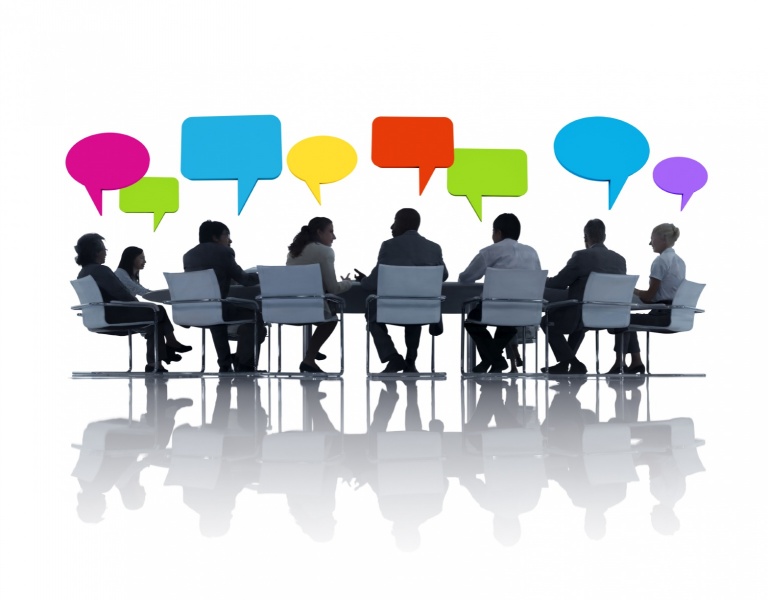 Вчителі – це вмілі учні, які, щоб залишатись професіоналами, повинні постійно вдосконалювати свої знання і навики. Для цього школам необхідно створити умови, щоб вчителі  мали можливість обирати самостійно, як їм зростати, які цілі перед собою ставити.Тернопільський комунальний методичний центр науково-освітніх інновацій та моніторингуСемінар-презентація "Використання інноваційних форм методичної роботи у діяльності методичних об’єднань учителів української мови і літератури"                                              Цільова аудиторія:      голови методичних об’єднань учителів української мови та літератури          Дата проведення: 17.10.2017             Місце проведення: ТСШ№7Методист: Гапон Л.О.                  www.gapon.hol.es                   yuzephik@gmail.comТема. Використання інноваційних форм методичної роботи у діяльності методичних об’єднань учителів української мови і літературиМета. Визначити ефективні інноваційні форми і методи методичної роботи з учителями в системі особистісно зорієнтованої післядипломної освіти Зміст роботиПро організацію роботи шкільних методичних об’єднань у 2017-2018 н.р.                Методист ТКМЦНОІМ Леся Гапон Використання інноваційних форм методичної діяльності в роботі методичного об’єднання вчителів української мови і літератури Тернопільської спеціалізованої школи І-ІІІ ступенів  №7  поглибленим вивченням іноземних мов.                                 Голова МО УМЛ ТСШ№7                                                        Петро Михайлів Відкрита трибуна «Проблеми і знахідки».                                Голови МО УМЛ ЗНЗПідбиття підсумків. Розроблення методичних рекомендацій.                         Методист ТКМЦНОІМ                                  Леся Гапон Напрями методичної роботи шкільних МО УМЛ1. Поглиблення філософсько-педагогічних знань. Спрямоване на вивчення педагогічної теорії та методики навчання й виховання, психології, етики, естетики, поглиблення науково-теоретичної підготовки з предмета й методики його викладання.2. Вивчення принципів розвитку української національної школи. Передбачає збагачення педагогічних працівників надбаннями української педагогічної думки, науки, культури, вивчення теорії та досягнень науки з викладання конкретних предметів, оволодіння сучасними науковими методами, освоєння оновлених програм і підручників.3. Систематичне інформування про нові нормативно-правові документи та методичні розробки. Полягає у систематичному вивченні інструктивно-методичних матеріалів стосовно змісту і методики навчально-виховної роботи.4. Оволодіння науково-дослідними навичками. Сприяє формуванню дослідницьких умінь, організації власного теоретичного пошуку, аналізу та оцінювання результатів педагогічних досліджень.